Sample Assessment Tasks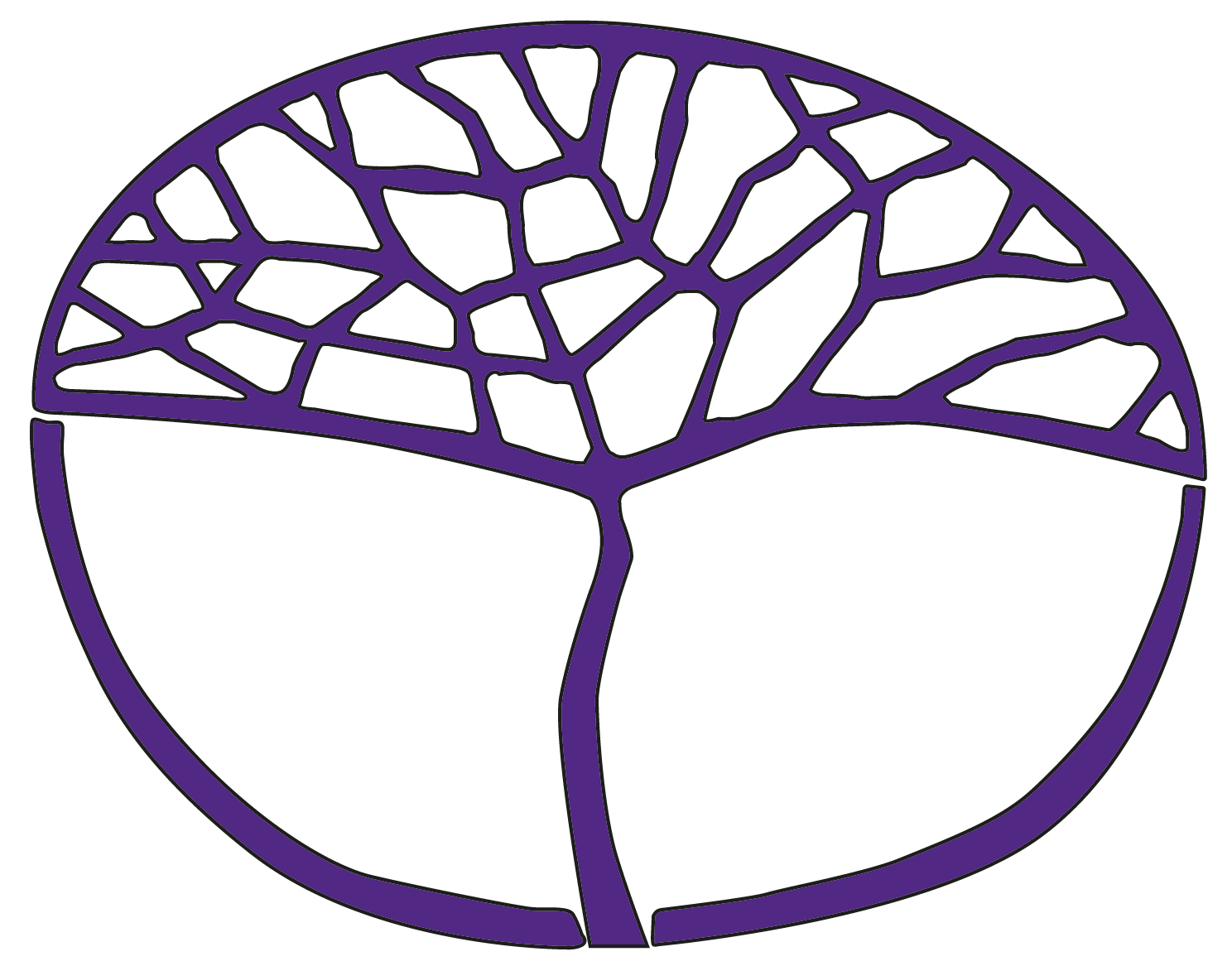 English as an Additional Language or DialectFoundation Year 11Sample 2Copyright© School Curriculum and Standards Authority, 2016This document – apart from any third party copyright material contained in it – may be freely copied, or communicated on an intranet, for non-commercial purposes in educational institutions, provided that the School Curriculum and Standards Authority is acknowledged as the copyright owner, and that the Authority’s moral rights are not infringed.Copying or communication for any other purpose can be done only within the terms of the Copyright Act 1968 or with prior written permission of the School Curriculum and Standards Authority. Copying or communication of any third party copyright material can be done only within the terms of the Copyright Act 1968 or with permission of the copyright owners.Any content in this document that has been derived from the Australian Curriculum may be used under the terms of the Creative Commons Attribution 4.0 International (CC BY) licence. DisclaimerAny resources such as texts, websites and so on that may be referred to in this document are provided as examples of resources that teachers can use to support their learning programs. Their inclusion does not imply that they are mandatory or that they are the only resources relevant to the course.Sample assessment taskEnglish as an Additional Language or Dialect – Foundation Year 11Task 3 – Unit 1 – Moving between culturesAssessment typeProduction (informal oral)ConditionsPeriod allowed for completion of the task: 3 weeksTime for the task: 5 minutesTask weighting7.5% of the school mark for this pair of units__________________________________________________________________________________ Part A: Participate in a role play to demonstrate that the norms of ‘politeness’ and ‘respect’ in verbal and non-verbal behaviours differs across cultures.	(10 marks)Part B: Participate in a two-way barrier game activity using short autobiographical texts about Australians from a variety of cultural backgrounds.	(20 marks)What you need to doContent and vocabulary	review the vocabulary you learnt from Tasks 1 and 2discuss the purpose and language features of autobiographical writingreview the importance of time measurement and the linear structure of narrative texts in Standard Australian English (SAE)discuss the common vocabulary used to describe and measure time in an SAE narrativeGrammar 	discuss how to question for clarification and check for understanding in SAEreview the importance of code-switching according to different social contextsreview the use of ‘s’ in subject-verb agreement and plural nounsreview clause and sentence structuresSAE communication skills, fluency and clarity of pronunciation 	discuss the protocols of discussions such as personal space and turn takingconsider how ‘politeness’ and ‘respect’ in verbal and non-verbal behaviours differ across culturesexamine how to use appropriate stress and intonation for asking and answering questionsdiscuss appropriate body language skills to use in a SAE context such as making eye contact, nodding and using hand gesturesexamine the use of silences and pauses in SAE and how to use these to communicate effectivelyconsider the role of the listener in interactions when using SAE and discuss different listening stylesMarking key for sample assessment task 3A – Unit 1   Marking key for sample assessment task 3B – Unit 1   Sample assessment taskEnglish as an Additional Language or Dialect – Foundation Year 11Task 4 – Unit 1 – Moving between culturesAssessment typeProduction (informal written)ConditionsPeriod allowed for completion of the task: 3 weeksTime for the task: 70 minutes, in classTask weighting5% of the school mark for this pair of units__________________________________________________________________________________ Write a letter to a past teacher and tell them about memorable experiences and/or significant events that have happened in your life over the past year.	(24 marks)What you need to doGeneric conventions 	discuss when you may need to write a personal letter and to whom you would write onetalk about how to set out a personal letterhave a look at some sample letters and examine the language used in themGrammar, vocabulary, spelling and punctuation 	practise using common linking words in SAE, such as for, and, but, or, yet and sopractise writing simple and some compound sentences in SAEpractise using common punctuation in SAE without mistakeslearn common words and phrases in SAE that are used when people write letters to their friendsContent 	discuss the important information that you need to include in your letter. Use the words and ideas that you learnt in Tasks 1, 2 and 3 to help youwrite a draft letter for practicepractise editing your letter with help from your teacherMarking key for sample assessment task 4 – Unit 1   Sample assessment taskEnglish as an Additional Language or Dialect – Foundation Year 11Task 5 — Unit 1 – Moving between culturesAssessment typeResponse (formal aural)ConditionsPeriod allowed for completion of the task: 4 weeksTask weighting5% of the school mark for this pair of units__________________________________________________________________________________ Conduct and record (audio/visual or audio only) a short interview in SAE with a teacher in your school about their experiences teaching and/or living in the community where they live. Complete a retrieval chart to summarise the information you hear.	(18 marks)What you need to doContent 	brainstorm a range of key life experiencesdiscuss which life experiences are appropriate or inappropriate to ask someone about across different culturestalk about what an interview is and why you might interview someonetalk about the roles of the interviewer and interviewee in interviews conducted in SAEdiscuss different types of questions you may ask in an interviewwrite out your questions to ask in your interviewListening behaviours 	discuss how to show politeness in SAE when you’re listening to someone talkingreview how to politely ask someone to repeat him/herself in SAE discuss listening protocols and how the role of the listener is different across different cultures review listening behaviours in SAE, including nodding, making eye contact and showing understandingComprehension skills 	discuss how people use their voice when talking in English and what it means when your 
voice goes ‘up’ and ‘down’ at the end of sentencestalk about how words can be ‘stressed’ in English and what this meanspractise identifying key words when you are listening to someone talktalk about how words can be ‘stressed’ in English and what this meansNote-taking skills 	discuss the purpose and importance of note-taking in an SAE contexttalk about what summarising means and how to do thispractise taking notes when listening to someone talkingdiscuss the information that you need to listen for in your interviewResponse to interview 	talk about what a ‘graphic organiser’ is and look at some examplespractise using a graphic organiserdesign a graphic organiser to use to record information from your interviewMarking key for sample assessment task 5 – Unit 1Sample assessment taskEnglish as an Additional Language or Dialect – Foundation Year 11Task 7 — Unit 1 – Moving between culturesAssessment typeResponse (formal written/visual)ConditionsPeriod allowed for completion of the task: 3 weeksTask weighting7.5% of the school mark for this pair of units__________________________________________________________________________________ Complete a number of short modules related to financial skills published on ASIC’s Money Smart website. Complete comprehension activities in response.	(13 marks)What you need to doContent 	explore the vocabulary related to financial servicesdiscuss the importance of developing financial literacy discuss what important information can be accessed from websites and how this can be accessedComprehension skills 	discuss the difference between ‘literal’ and ‘inferential’ comprehensionpractise interpreting literal meaning and inferential meaning when reading and viewingreview how to identify information that is relevant and important to your needs, including scanning for key words and phrasesreview how to read common tables and chartsLearning strategies 	 review how to navigate a websitetalk about what you need to do when you hear words that you don’t understand, such as thinking about the meaning of the sentence around a word and thinking about the meaning of words that are similarreview the parts of a dictionary and how to use different types of dictionaries (picture dictionaries, monolingual dictionaries, bilingual dictionaries)practise using dictionaries to look up new wordsdevelop a vocabulary chart to use when learning new wordsreview how to use retrieval charts to record information when reading or viewing textsMarking key for sample assessment task 7 – Unit 1MarksCriterion 1: Content addressing the taskEngages purposefully with the key terms of the task5Addresses the key terms of the task4Addresses most key terms of the task but includes irrelevant information3Addresses some of the task 2Attempts to address the task1Total5Criterion 4: Awareness of SAE communication skillsAlways identifies appropriate body language in a Standard Australian English (SAE) context, including eye contact, turn taking and pauses. Uses understandable pronunciation and intonation of common words 5Usually identifies appropriate body language in a SAE context, including eye contact, turn taking and pauses. Mostly uses understandable pronunciation and intonation of common words4Sometimes identifies appropriate body language in a SAE context, including eye contact, turn taking and pauses. Sometimes uses the understandable pronunciation and intonation of common words3Attempts to identify appropriate body language in a SAE context, including eye contact, turn taking and pauses, Occasionally uses understandable pronunciation and intonation of common words2Experiments with body language in a SAE context, including eye contact, turn taking and pauses, as well as the pronunciation and intonation of common words1Total5Final total10MarksCriterion 1: Content addressing the taskEngages purposefully with the key terms of the task5Addresses the key terms of the task4Addresses most key terms of the task but includes irrelevant information3Addresses some of the task 2Attempts to address the task1Total5Criterion 2: Use of grammarInteracts appropriately in Standard Australian English (SAE), using simple sentences with conjunctions and basic cohesive devices to link ideas accurately; the response might still rely on gestures to support communication5Interacts appropriately, using some grammatical structures and simple cohesive devices of SAE, mostly accurately4Interacts appropriately in general, using simple, mainly isolated words and phrases with a few very basic conjunctions in SAE3Attempts to respond and interact in SAE, using a few learned isolated words and phrases, not always appropriately2Attempts to respond to questions using a few modelled words and phrases in SAE1Total5Criterion 3: Use of vocabularyUses sufficient vocabulary to express ideas including common words used to describe and measure time in a SAE narrative5Uses basic vocabulary to express ideas including some common words used to describe and measure time in a SAE narrative4Uses short isolated phrases and attempts to use words to describe time in a SAE narrative3Attempts to use simple isolated words and phrases in SAE2Experiments with routine social words in SAE1Total5Criterion 4: SAE communication skills, fluency and clarity of pronunciationUses appropriate body language in a SAE context, including eye contact, turn taking and pauses, as well as the understandable pronunciation and intonation of common words 5Mostly uses appropriate body language in a SAE context, including eye contact, turn taking and pauses, as well as the understandable pronunciation and intonation of common words4Sometimes uses appropriate body language in a SAE context, including eye contact, turn taking and pauses, as well as the understandable pronunciation and intonation of common words3Attempts to use appropriate body language in a SAE context, including eye contact, turn taking and pauses, as well as the understandable pronunciation and intonation of common words2Experiments with body language in a SAE context, including eye contact, turn taking and pauses, as well as the pronunciation and intonation of common words1Total5Final total20MarksCriterion 1: Content addressing the task Engages purposefully with the key terms of the task5Addresses the key terms of the task4Addresses most key terms of the task but includes irrelevant information3Addresses some of the task 2Attempts to address the task1Total5Criterion 2: Use of generic conventionsUses appropriate generic conventions accurately4Uses appropriate generic conventions with some inconsistencies3Uses some features of the appropriate generic conventions 2Attempts to use generic conventions 1Total4Criterion 3: Use of grammarControls simple grammatical structures in SAE with growing control of more complex features; 
a developing range of effective linking devices 5Uses simple grammatical structures in SAE; including the use of some simple linking devices4Demonstrates variable control over simple grammatical structures in SAE; including the use of a few linking devices3Uses simple grammatical structures in SAE with numerous errors; little understanding of linking devices2Makes grammatical errors which may impede understanding of response1Total5Criterion 4: Use of vocabularyAccurately uses familiar and some unfamiliar vocabulary in SAE4Accurately uses common high-frequency vocabulary in SAE3Uses simple vocabulary in SAE with a few errors 2Uses a limited range of simple vocabulary in SAE with many errors1Total4Criterion 5: SpellingSpells a range of words in SAE with growing accuracy3Spells common words in SAE with general accuracy2Makes frequent spelling errors in SAE1Total3Criterion 6: Use of punctuationUses common punctuation in SAE with growing accuracy3Uses some simple punctuation in SAE2Uses very simple punctuation in SAE, not always accurately1Total3Final total24MarksCriterion 1: Content addressing the taskIdentifies the most important information in the interview4Identifies some of the important ideas in the interview3Identifies general ideas in the interview2Understands a few simple points in the interview1Total4Criterion 2: Listening behavioursUses appropriate SAE listening behaviours3Attempts to use appropriate SAE listening behaviours2Acknowledges the speaker and the notion of turn-taking1Total3Criterion 3: Comprehension skillsIdentifies common non-verbal cues and verbal cues to interpret meaning in the interview3Identifies some common non-verbal cues and verbal cues to interpret meaning in the interview2Identifies, with support, a few common non-verbal cues and verbal cues to interpret meaning in the interview1Total3Criterion 4: Note-taking skillsTakes relevant and detailed notes from interview using SAE3Takes relevant notes from interview in SAE2Records basic information from interview in SAE1Total3Criterion 5: Response to interviewEffectively identifies and summarises the important information from the interview using the retrieval chart 5Identifies and summarises some of the important information from the interview using the retrieval chart4Identifies some of the important information from the interview and attempts to summarise it using the retrieval chart3Identifies some of the relevant information from the interview to complete retrieval chart2Attempts to complete the retrieval chart with information from the interview 1Total5Final total18MarksCriterion 1: Content addressing the taskConsistently identifies the key relevant information in a range of reading/viewing texts4Identifies the key relevant information in reading/viewing texts3Identifies some relevant information in reading/viewing texts2Attempts to identify the relevant information in reading/viewing texts1Total4Criterion 2: Comprehension skillsIdentifies and explains literal and inferential meaning in reading/viewing texts5Identifies and explains literal meaning and some inferential meaning in reading/viewing texts4Identities literal and inferential meaning in reading/viewing texts3Identifies literal meaning in reading/viewing texts2Attempts to identify literal meaning in reading/viewing texts1Total5Criterion 3: Learning strategiesIndependently navigates a website in SAE to find relevant information; independently uses a variety of resources (such as dictionaries or visual aids) to decode unfamiliar words or phrases 4Navigates a website in SAE, with some support, to find relevant information; uses a variety of resources (such as dictionaries or visual aids) to decode unfamiliar words or phrases3Navigates a website in SAE, with support, to find relevant information; uses resources, with assistance, (such as dictionaries or visual aids) to decode unfamiliar words or phrases2Attempts to navigate a website in SAE to find information; attempts to use resources, with assistance, (such as dictionaries or visual aids) to decode unfamiliar words or phrases1Total4Final total13